Minnesanteckningar från Sverigefinskt samrådsmöte 2021-05-18Samrådsdeltagare: Liselotte Grahn Elg, Mattias Jonsgården, Hannele Holmberg, Ellen Martinez Molina, Tuula Buss, Inkeri Timonen, Leila Heikkinen, Katja Iggbom Sekreterare: Nina ManninenMötets öppnandeMötet förklarades öppnat.Godkännande av föregående samråds minnesanteckningarLades till handlingarna.Information från kommundirektör Mattias Jonsgården– Mattias presenterar sig. Började 2019 som lokalförsörjningschef för att ta fram ändamålsenliga lokaler. Är väldigt nära föreningar, tänker långsiktigt för att politiken ska kunna fatta rätt beslut. September 2020 fick Mattias förtroendet att bli tillförordnad kommundirektör. Det finns ett engagemang i kommunen som vi ska ha med oss då det är en trygghet och ledstjärna i det vi gör. Arbetet i kommunen ska vi integrera, vi ska få med alla, en helhetssyn. Vi ska ta omhand att vi tillhör finskt förvaltningsområde, detta berör alla förvaltningar i hela kommunen. För att detta ska fungera så gäller det att alla medarbetare ska uppmärksammas vad finskt förvaltningsområde innebär.Alla förvaltningar ska delta på samrådsmöten. Hannele - vill att informationen om rätt till att läsa finska som språkval tydliggörs på hemsidan. Information från kommunalråd Liselotte Grahn-ElgNina – tar upp policyn (den som Risto skrev) denna tas upp i arbetsgruppen för att revideras. Bjud in brett t. ex Hannele, Tuula, Leila. Finskspråkigt barnpyssel 19 och 26 majLeila informerar, ca 5 barn per kväll. Det blir pyssel, målning och lackning av  ekorrmatare samt fika.Utomhusmusik på äldreboenden Tuula berättar om spelningarna i april och i maj, Det har varit mer folk än tidigare. dragspel, sång, dans och mycket mer folk än det brukar vara utanför alla 3 äldreboenden. Sommar i centrum – tvåspråkig teater ”Solen sover” onsdag 11/8 kl.13:00Nina informerarRekrytering av ny finskspråkig förskolepedagog (Leilas efterträdare)Leila gör sin sista dag 23/6. 20/5 är det en intervju med eventuell ersättare. 9 barn som talar annat språk än svenska går på förskolan och det finns en kö. Liselotte berättar att det är svårt att hitta finskspråkig personal.Moomin language school – hösten 2021, i Bålsta och i Skokloster Hannele informerar att hon och Leila har jobbat med informationsspridningen. Ett otroligt gensvar i kommunen.Övriga frågorStefan Grybb bjuds in till nästa samrådsmöte The Meänland till höstenTeams-utbildning på Skeppsgården, Katja kollar med Stanley på Gårdsrådet Liselotte informerar om omorganisationen och värdegrundsarbetet. Detta arbete har pågått i flera år men det är inte förrän nu det har sjösätts. Det jobbas just nu mycket inom Kommunstyrelsens olika områden. 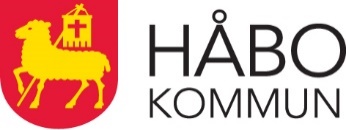 MinnesanteckningMinnesanteckningDatum2021-05-18Kultur- och fritidsförvaltningenFinskt förvaltningsområdeNina Manninen, minoritetssamordnare0171-525 20nina.manninen@habo.seKultur- och fritidsförvaltningenFinskt förvaltningsområdeNina Manninen, minoritetssamordnare0171-525 20nina.manninen@habo.se